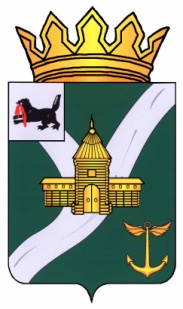 Иркутская областьУсть-Кутское муниципальное образованиеАДМИНИСТРАЦИЯПОСТАНОВЛЕНИЕОт 20.01. 2022г.                                                                            № 12-пг. Усть-Кут   В соответствии с решением Думы Усть-Кутского муниципального образования от 21 декабря 2021г. № 87 «О внесении изменений в решение Думы Усть-Кутского муниципального образования от 22 декабря 2020г. № 17 «О бюджете Усть-Кутского муниципального образования на 2021 год и на плановый период 2022 и 2023 годов», руководствуясь ст. 15 Федерального закона 06.10.2003г. № 131-ФЗ «Об общих принципах  организации местного самоуправления в Российской Федерации», ст. 179 Бюджетного кодекса Российской Федерации, Постановлением Администрации Усть-Кутского муниципального образования от 02.08.2019г. № 327-п «Об утверждении Порядка принятия решений о разработке муниципальных программ Усть-Кутского муниципального образования, их формирования и реализации, оценки эффективности их реализации» , ст. 48 Устава Усть-Кутского муниципального района Иркутской области,  ПОСТАНОВЛЯЮ:         1. Внести в муниципальную программу «Комплексная профилактика правонарушений на территории Усть-Кутского муниципального образования», утвержденную постановлением Администрации Усть-Кутского муниципального образования от 16.09.2019 г. № 381-п (с изменениями, внесенными постановлениями Администрации УКМО: от 20.05.2020 г. № 237-п, от 27.05.2020г. № 247-п, от 21.09.2020г. № 407-п, от 15.03.2021г. №116-п, от 08.09.2021г. №394-п) следующие изменения:           1.1. В Паспорте программы, строку «Объёмы и источники финансирования» читать в следующей редакции:            1.2. Раздел 4 «Перечень мероприятий программы» изложить в новой редакции (приложение к настоящему постановлению).             2.  Настоящее постановление обнародовать в сети Интернет на официальном сайте Администрации Усть-Кутского муниципального образования www.admin-ukmo.ru и опубликовать в общественно-политической газете Усть-Кутского района «Ленские Вести».                   3. Контроль за исполнением настоящего постановления возложить на заместителя мэра Усть-Кутского муниципального образования по экономическим вопросам Ф.И. Даникёрову. Мэр Усть-Кутского муниципального образования                                                           С. Г. Анисимов                 О внесении изменений в муниципальную программу «Комплексная профилактика правонарушений на территории Усть-Кутского муниципального образования», утвержденную постановлением Администрации Усть-Кутского муниципального образования от 16.09.2019г. № 381-п. Всего тыс. руб.В  том числе по годам, в тыс. руб.В  том числе по годам, в тыс. руб.В  том числе по годам, в тыс. руб.Источник финансированияВсего тыс. руб.2020 г.2021 г.2022 г.Источник финансированияОбъем и источники финансирования 789,9260,0259,9270,0Местный бюджет УКМО